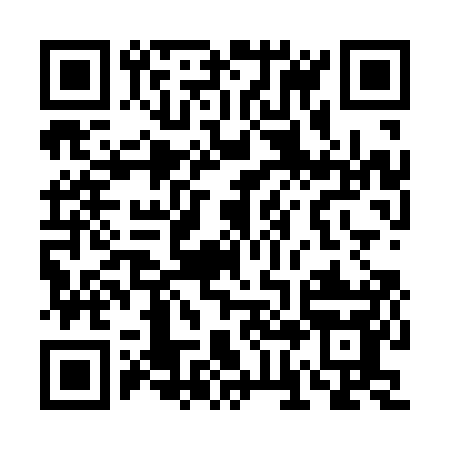 Prayer times for Pinheiro do Campo, PortugalWed 1 May 2024 - Fri 31 May 2024High Latitude Method: Angle Based RulePrayer Calculation Method: Muslim World LeagueAsar Calculation Method: HanafiPrayer times provided by https://www.salahtimes.comDateDayFajrSunriseDhuhrAsrMaghribIsha1Wed4:546:351:296:238:259:592Thu4:526:331:296:238:2610:003Fri4:516:321:296:248:2710:024Sat4:496:311:296:248:2710:035Sun4:486:301:296:258:2810:046Mon4:466:291:296:258:2910:067Tue4:456:281:296:268:3010:078Wed4:436:271:296:268:3110:089Thu4:426:261:296:278:3210:1010Fri4:406:251:296:278:3310:1111Sat4:396:241:296:288:3410:1212Sun4:376:231:296:288:3510:1413Mon4:366:221:296:298:3610:1514Tue4:356:211:296:298:3710:1615Wed4:336:201:296:308:3810:1816Thu4:326:191:296:308:3910:1917Fri4:316:191:296:318:3910:2018Sat4:296:181:296:318:4010:2219Sun4:286:171:296:328:4110:2320Mon4:276:161:296:328:4210:2421Tue4:266:161:296:338:4310:2522Wed4:256:151:296:338:4410:2723Thu4:246:141:296:348:4410:2824Fri4:236:141:296:348:4510:2925Sat4:226:131:296:358:4610:3026Sun4:216:121:296:358:4710:3127Mon4:206:121:306:368:4810:3228Tue4:196:111:306:368:4810:3429Wed4:186:111:306:378:4910:3530Thu4:176:101:306:378:5010:3631Fri4:166:101:306:378:5010:37